MICROBIOTA INTESTINAL: RELAÇÕES COM A OBESIDADEINTESTINAL MICROBIOTA: RELATIONSHIPS WITH OBESITYLuana Facundo R. Borges1, Darlla Célia K. M. Modesto1, Luciana Morelli Caldeira2.1 Pontifícia Universidade Católica de Goiás (PUC Goiás), Goiânia – GO, estudante de medicina.2 Pontifícia Universidade Católica de Goiás (PUC Goiás), Goiânia – GO, Professor (Mestre) do curso de medicina da PUC Goiás e da Universidade Federal de Goiás, Cirurgião Geral, Membro da Sociedade Brasileira de Endoscopia Digestiva (SOBED), Especialista em Nutrologia pela Associação Brasileira de Nutrologia (ABRAN).Instituição do local do estudo: Pontifícia Universidade Católica de Goiás (PUC Goiás).Título atual: Intestinal Microbiota: Relationships With ObesityNome do autor correspondente: Luciana Morelli CaldeiraTítulo: MestreEndereço completo: Rua C – 258 n°424, apartamento 1502, setor suíça nova, Goiânia - GoiásE-mail: lumorellical@gmail.comTelefone: (62) 99968-2268RESUMO Objetivo: Elucidar a relação entre a alteração da microbiota intestinal e o ganho de peso, descrever a composição da microbiota intestinal do indivíduo obeso e as condições proporcionadas pela microbiota intestinal que favorecem o aumento do número de adipócitos nesses indivíduos. Métodos: Revisão descritiva da literatura com pesquisa bibliográfica realizada no primeiro semestre de 2023, utilizando as bases de dados PubMed e Biblioteca Virtual em Saúde (BVS). Foram selecionados artigos nos idiomas inglês, português e espanhol, que se enquadraram nos objetivos desta revisão. A seleção foi baseada no protocolo Prisma 2009, percorrendo as etapas: inclusão, elegibilidade, seleção e identificação dos artigos e estes foram datados dos últimos 5 anos. Os descritores utilizados foram “obesidade”, “disbiose” e ‘’microbiota intestinal’’. Resultados: Mudanças na composição da microbiota após estilo de vida ativo e saudável estão associadas a um balanço positivo entre bactérias intestinais: Firmicutes e Bacterioidetes que, por sua vez, mostraram maior disponibilidade de nutrientes. A diversidade bacteriana intestinal está intimamente ligada a indivíduos mais estáveis, resistentes a invasões patogênicas e com ausência de sobrepeso e obesidade. Conclusão: Os artigos estudados mostraram que a disbiose provoca alteração do funcionamento da barreira intestinal, gerando inflamação, o que contribuirá para a resistência insulínica e para o ganho de peso. Porém, são necessários estudos mais robustos para continuar a revelar as interações entre a microbiota intestinal e a obesidade. ABSTRACTObjective: To elucidate the relationship between changes in the intestinal microbiota and weight gain, to describe the composition of the intestinal microbiota in obese individuals and the conditions provided by the intestinal microbiota that favor an increase in the number of adipocytes in these individuals. Methods: Descriptive literature review with bibliographic research carried out in the first half of 2023, using the PubMed and Virtual Health Library (VHL) databases. Articles in English, Portuguese and Spanish were selected, which fit the objectives of this review. The selection was based on the Prisma 2009 protocol, going through the steps: inclusion, eligibility, selection and identification of articles and these were dated from the last 5 years. The descriptors used were “obesity”, “dysbiosis” and ''intestinal microbiota''. Results: Changes in the composition of the microbiota after an active and healthy lifestyle are associated with a positive balance between intestinal bacteria: Firmicutes and Bacterioidetes which, in turn, time, showed greater availability of nutrients. Intestinal bacterial diversity is closely linked to more stable individuals, resistant to pathogenic invasions and with no overweight or obesity. Conclusion: The articles studied showed that dysbiosis causes changes in the functioning of the intestinal barrier, generating inflammation, which will contribute to insulin resistance and weight gain. However, more robust studies are needed to continue to reveal the interactions between the intestinal microbiota and obesity. Keywords: Obesity, Dysbiosis, Gastrointestinal MicrobiomeINTRODUÇÃOSegundo dados da Organização Mundial da Saúde (OMS) mais de 1 bilhão de pessoas no mundo são obesas – 650 milhões de adultos, 340 milhões de adolescentes e 39 milhões de crianças. A OMS estima que, até 2025, aproximadamente 167 milhões de pessoas – adultos e crianças – estarão acima do peso ou obesas. Sob esse viés, a obesidade é considerada um dos principais problemas de saúde pública e foi declarada como uma epidemia mundial, uma vez que 2,8 milhões de pessoas morrem a cada ano vítimas das complicações relacionadas ao sobrepeso ou obesidade.1 De acordo com a OMS uma pessoa é considerada obesa quando seu Índice de Massa Corporal (IMC) é maior ou igual a 30 kg/m2 e a faixa de peso normal varia entre 18,5 e 24,9 kg/m2.2O desequilíbrio energético do indivíduo é a principal causa do desenvolvimento da obesidade, relacionado ao aumento da ingestão energética por consequência de mudanças qualitativas e/ou quantitativas na dieta.3 Esse consumo em excesso de energia está intimamente relacionado às transformações econômicas e mecanização do processo de produção dos alimentos, causados pelo avanço da industrialização e pelo estilo de vida contemporâneo.4 Um balanço energético positivo causa acúmulo excessivo de lipídios no tecido adiposo, o que torna o indivíduo acometido mais susceptível a outras doenças relacionadas a resistência à insulina, como doenças cardiovasculares que podem culminar em certos tipos de câncer e diabetes tipo 2.5 De fato, a gordura visceral, é o principal fator de resistência à insulina e outras comorbidades, como dislipidemia e estado de inflamação crônica de baixo grau.6 Apesar dos múltiplos fatores que interagem no progresso da obesidade, a microbiota intestinal parece ter um papel crítico como regulador do peso corporal.7 A microbiota intestinal é composta, principalmente, por filos Firmicutes, Bacterioidetes, Actinobacterias e Proteobactérias que constituem 90% das bactérias intestinais presentes no adulto. Cada indivíduo possui uma microbiota exclusiva, consequente de diversos acontecimentos da vida, como o tipo de parto (normal ou cesariano), como a microbiota e hábitos da mãe durante a gestação, duração do aleitamento materno, fatores genéticos, dietéticos e idade.8 Além disso, o uso de antibióticos, uso de prebióticos e probióticos, introdução de leites artificiais precocemente e estresse, tem ocasionado a redução da população de bactérias benéficas e aumento de patógenos, caracterizando um quadro de disbiose. 9; 10A disbiose pode ser definida como qualquer alteração indesejável na composição da microbiota intestinal resultante do desequilíbrio entre as bactérias benéficas, como lactobacilos e/ou bifidobactérias, e patogênicas, em comparação com as encontradas em uma população saudável.11; 12 As principais manifestações clínicas da disbiose são diarreias, fezes gordurosas, inchaço e distensão abdominal, gases, cólicas e constipações, sendo um diagnóstico rigorosamente clínico.13; 14 Muito se tem discutido, recentemente, a relação entre disbiose e obesidade, visto que os estudos mostram que há um número de Bacteroidetes menores em obesos e bactérias do filo Firmicutes encontram-se mais elevados. Posto isto, um fator importante nos indivíduos obesos é a ocorrência de um desequilíbrio das bactérias dos filos Bacteroidetes e Firmicutes, acarretando alterações metabólicas, resistência à insulina e maior absorção de polissacarídeos não digeríveis.15Nesse sentido, sabe-se que alguns micro-organismos, como os Firmicutes, presentes na microbiota intestinal possuem capacidade de fermentação de componentes não digeríveis da dieta, propiciando a formação de ácidos graxos de cadeira curta (AGCCs) como o acetato, propionato e butirato, que são facilmente absorvíveis.16 Um exemplo, é o butirato, que ao ser captado pelo fígado, serve como substrato para síntese de colesterol, triglicérides e para gliconeogênese. Por sua vez, o propionato e o acetato atuam como ligantes fisiológicos dos receptores acoplados a proteína G, Gpr41 e Gpr43, presentes em células imunes, endócrinas e adiposas, contribuindo, ao ativar a Gpr43, para a inibição da lipólise e diferenciação dos adipócitos, causando a expansão do tecido adiposo.17 A disbiose da microbiota intestinal pode inibir a oxidação de AGCCs, os quais são uma das substâncias elementares envolvidas na síntese do tecido adiposo humano.18Outro mecanismo proposto é a habilidade da microbiota intestinal humana (MIH) em diminuir a oxidação de ácidos graxos hepáticos por meio da supressão da adenosina monofosfato quinase (AMPk). Esta enzima é encontrada no fígado e nas fibras musculares e atua como um indicador de energia celular. A inibição da AMPk resulta na diminuição da oxidação dos ácidos graxos e aumenta o acúmulo de gordura.19 Ademais, a disbiose acarreta também a alteração da produção de peptídeos gastrointestinais relacionados ao consumo energético e sensação de saciedade, visto que os metabólitos bacterianos ativam células enteroendócrinas modulando as moléculas sinalizadoras da sensação de saciedade. Um exemplo disso é o GLP-1 (glucagon like peptide), que é um hormônio secretado na parte final do intestino delgado e é responsável por estimular a biossíntese de insulina, diminuir secreção gástrica e estimular a saciedade.20 Tendo em vista o restabelecer do equilíbrio da microbiota intestinal, as abordagens terapêuticas mais utilizadas atualmente para a modulação são os probióticos. Outras alternativas para o tratamento da disbiose são os prebióticos, substratos de crescimento de microrganismos benéficos ao hospedeiro, e os simbióticos que são compostos por micro-organismos vivos, formados pela associação de probióticos com prebióticos.21; 22 Recomenda-se, por fim, o consumo de alimentos orgânicos, livres de agrotóxicos e de aditivos, isenta de industrializados e de caráter irritativo, Kefir (bebida composta de leite fermentado associado a leveduras e bactérias) como alternativa no tratamento da disbiose, visto que reduz os níveis séricos de glicose e colesterol LDL.23; 24 Além disso, outra opção estudada no tratamento de disbiose é o Kombucha, uma bebida fermentada de chá verde e/ou chá preto adoçados, no qual é adicionado uma cultura contendo um consórcio simbiótico de bactérias e leveduras.25 Outra opção estudada dentro do contexto, é a banana verde cozida que é reconhecida como um alimento potencialmente benéfico no tratamento da disbiose, a qual modifica a microflora do cólon e aumenta a excreção fecal de nitrogênio.26Dessa maneira, fica evidente que a obesidade e a disbiose são patologias interligadas através da microbiota intestinal, e que reduzem a qualidade de vida das pessoas acometidas através dos diversos distúrbios intestinais e das inúmeras doenças que a obesidade predispõe. 27 O presente estudo abordou a relação entre a microbiota intestinal e como a sua disfunção (disbiose) está relacionada à obesidade, por se tratar de um assunto de suma importância para os profissionais da saúde e população geral, uma vez que a obesidade é uma doença muito prevalente no Brasil e no mundo, além de estar intimamente relacionada com outras doenças de extrema predominância, como dislipidemias, diabetes, HAS e doenças cardiovasculares. Ademais, o estudo da disbiose possui caráter inovador e seus resultados podem transformar os tratamentos atuais no combate a obesidade. Logo, este estudo teve como objetivo elucidar a relação entre a alteração da microbiota intestinal e o ganho de peso, descrever a composição da microbiota intestinal do indivíduo obeso e as condições proporcionadas pela microbiota intestinal que favorecem o aumento do número de adipócitos nesses indivíduos.METODOLOGIA	Trata-se de uma revisão descritiva da literatura. A pesquisa bibliográfica foi realizada no primeiro semestre de 2023, utilizando as bases de dados PubMed e Biblioteca Virtual em Saúde (BVS). Foram selecionados artigos nos idiomas inglês, português e espanhol, que se enquadraram nos objetivos desta revisão. A seleção foi baseada no protocolo Prisma 2009, percorrendo as etapas: inclusão, elegibilidade, seleção e identificação dos artigos e estes foram datados dos últimos 5 anos. Os descritores utilizados foram “obesidade”, “disbiose” e ‘’microbiota intestinal’’.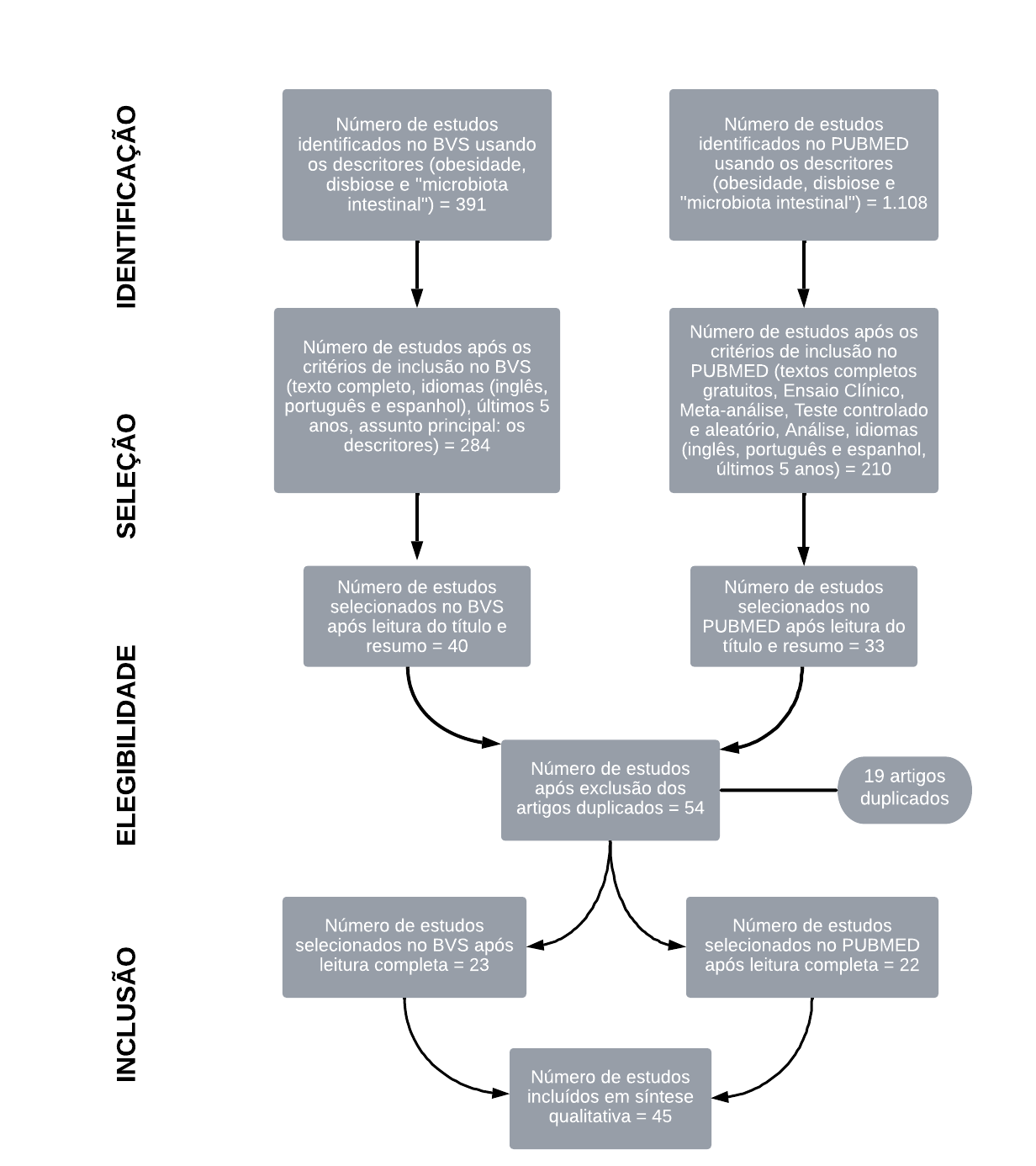 RESULTADOS E DISCUSSÃO  	É consenso na comunidade científica e na literatura que a microbiota intestinal contribui para a melhora do metabolismo de nutrientes, das funções metabólicas, educa e estimula o sistema imunológico, mantém a integridade da comunidade e defende o hospedeiro de patógenos e que o seu desequilíbrio, a disbiose, tem sido associado a várias enfermidades, como doença inflamatória intestinal, doença celíaca, obesidade, distúrbios metabólicos. Além disso, o microbioma, por ser indutor de vários hormônios, vitaminas e ácidos graxos de cadeia curta, tem sido considerado um órgão endócrino. 28, 30, 34, 36, 46, 47, 53, 56, 58, 59, 64, 71O momento mais crítico para a programação da microbiota intestinal começa na gravidez e nos primeiros 1000 dias de vida. Durante esse período influente, a arquitetura básica do microbioma intestinal e os principais circuitos do cérebro estão sendo estabelecidos e “conectados”. No entanto, ao longo da vida, o microbioma intestinal individual é altamente suscetível a influências internas (do metabolismo, interações intestino-microbiota e gasto de energia), bem como influências do ambiente (incluindo membros da família, animais de estimação, dieta, estresse, medicamentos, infecções). No entanto, apesar dessa plasticidade, a microbiota intestinal é um ecossistema altamente resiliente e resistente que pode suportar a maioria das perturbações. Também é consenso que o parto vaginal e a amamentação com o leite materno impactam positivamente a composição da microbiota intestinal, visto que ela evolui rapidamente e se estabiliza, relativamente, aproximadamente aos 3 anos de idade. Uma vez estabelecida, a composição da microbiota intestinal permanece relativamente estável ao longo da vida adulta, por isso a formação saudável da microbiota na infância é muito importante. Os fatores que afetam o desenvolvimento da microbiota intestinal humana influenciam fortemente no crescimento do bebê e na vida adulta. 46,47, 48, 51, 62, 76	A primeira evidência de uma ligação entre a microbiota intestinal e a obesidade veio de estudos com camundongos livres de germes. O transplante de micróbios intestinais de camundongos criados convencionalmente para camundongos livres de germes aumentou o teor de gordura e os níveis de resistência à insulina, mesmo com ingestão reduzida de alimentos, o que provou que os micróbios intestinais podem aumentar o acúmulo de tecido adiposo no hospedeiro. Além disso, o sequenciamento do gene 16S rRNA mostrou que a obesidade pode estar associada a dois filos bacterianos dominantes: Firmicutes e Bacteroidetes. A microbiota intestinal de camundongos obesos mostrou uma diminuição de 50% na abundância de Bacteroidetes e um aumento proporcional em Firmicutes. A obesidade também está relacionada com o aumento da permeabilidade intestinal, mudanças no comprimento das vilosidades e diminuição das junções celulares. O indivíduo com disbiose possui uma alteração na barreira intestinal e nos tecidos linfoides que estão em consonância com o intestino, denominado GALT. O rompimento dessa barreira intestinal leva à passagem de componentes, como o lipopolissacarídeo, uma endotoxina produzida pela lise de bactérias Gram-negativas, para a circulação sistêmica. 20, 38, 42, 49, 55, 62, 64, 65, 70, 73, 75A microbiota saudável em humanos adultos é composta principalmente por Firmicutes e Bacteroidetes, que juntos representam aproximadamente 70% da microbiota total. É amplamente aceito, que a microbiota do indivíduo obeso tem um desbalanço na relação entre os filos de bactérias intestinais Firmicutes e Bacteroidetes. No geral, um aumento no número de Firmicutes e uma redução em Bacteroidetes é representativo do microbioma obeso. Embora ainda não esteja clara a composição taxonômica exata que constitui uma microbiota intestinal “saudável”, é evidente que a diversidade microbiana é um componente essencial para a saúde do hospedeiro. É consenso que os indivíduos obesos têm uma diversidade bacteriana marcadamente menor, e a diminuição da riqueza de genes microbianos fecais está associada a vários marcadores fisiológicos de obesidade e síndrome metabólica. Muitos estudos mostram que indivíduos que possuem dietas ricas em gordura tem aumento de Firmicutes e indivíduos que tem uma alimentação rica em fibras possuem uma maior abundância de Bacteroidetes. 28, 32, 33, 41, 52, 53, 74Além de seus papéis na regulação da captação de energia e metabolismo, a microbiota intestinal também pode contribuir para o risco de obesidade por meio da modulação do comportamento. Dados observacionais sugerem que as bactérias intestinais também podem desempenhar um papel na determinação das preferências alimentares por meio da modulação da expressão dos receptores gustativos. Além disso, foi sugerido que as bactérias intestinais podem estar envolvidas na regulação do apetite do hospedeiro. Foi demonstrado que componentes e metabólitos bacterianos estimulam a saciedade, o que sugere um papel do microbioma no controle do apetite. 29, 47, 54, 57, 58, 63, 69Ademais, é notório na literatura que Akkermansia muciniphila é uma bactéria chave para perda de peso. A suplementação com A. muciniphila melhora os parâmetros metabólicos em indivíduos com sobrepeso e obesos. A alta abundância de A. muciniphila também está associada a um estado metabólico mais saudável e a concentrações melhores de colesterol no sangue. 49, 51, 62Outro tema relevante muito discutido relaciona a microbiota intestinal e a dieta do indivíduo, nesse sentido a dieta ocidental está relacionada ao desenvolvimento da obesidade, alterando o perfil da microbiota intestinal para uma diminuição de bactérias benéficas/protetoras, reduzindo a diversidade da microbiota intestinal e aumentando a inflamação local (intestino). Em contraste, uma dieta vegetariana tem sido associada à prevenção da obesidade em vários estudos, por exemplo, aumentando a abundância de bactérias benéficas comensais (Bacteroides, Prevotella, Clostridium sp). Além disso, foi relatado que uma forte adesão à dieta mediterrânea (rica em frutas e verduras) aumenta a população de algumas bactérias benéficas, mudando o status da microbiota para um padrão mais saudável. Portanto, a modelagem da microbiota intestinal por meio de intervenções dietéticas pode ser uma estratégia atraente, eficaz e não invasiva para prevenir ou tratar a obesidade. 31, 35, 37, 39, 40, 46, 49, 53, 62, 66, 68De fato, mudanças na composição da microbiota após um estilo de vida ativo estão associadas a aumentos de SCFA, como n-butirato, que pode modular o balanço energético do hospedeiro e levar ao aumento da disponibilidade de nutrientes. Por outro lado, um estilo de vida sedentário está relacionado a uma diversidade significativamente diminuída e a uma estrutura de rede microbiana menos densa. Nesse contexto, a diversidade da microbiota intestinal se desenvolveu como um indicador candidato da saúde geral do hospedeiro, sendo a rede da microbiota intestinal de pessoas ativas mais robusta do que a de pessoas sedentárias. Assim, pessoas ativas, que exibem uma comunidade microbiana mais diversa, parecem ser mais estáveis, resistem a invasões patogênicas, exibem maior resiliência e mostram redundância funcional levando a uma utilização de recursos mais eficiente do que indivíduos sedentários. Além disso, esse fenômeno de aumento da diversidade bacteriana poderia ajudar a restaurar e evitar a disbiose, principalmente em situações graves como o uso de antibióticos, cujo tratamento por si só leva à diminuição de algumas espécies bacterianas. Em concordância com esses resultados, estudos mostraram que a atividade física executada em doses curtas, mas continuamente, pode aumentar a abundância de bactérias promotoras de saúde (Bifidobacterium spp., Akkermansia muciniphila, Roseburia hominis e Faecalibacterium prausnitzii) na microbiota intestinal. No entanto, um estilo de vida sedentário está inversamente associado à riqueza da microbiota intestinal. Portanto, a atividade física é sugerida como um instrumento não farmacológico útil para neutralizar as alterações patológicas da microbiota intestinal, a fim de prevenir distúrbios metabólicos, especialmente na obesidade. 43, 44, 47, 53, 60, 62, 67CONCLUSÃOA microbiota intestinal possui intrincadas relações e associações com o aparecimento e desenvolvimento da obesidade. Os artigos mostraram que a disbiose provoca alteração do funcionamento da barreira intestinal, gerando inflamação, o que contribuirá para a resistência insulínica e para o ganho de peso. Além disso, há evidências de que os diferentes microbiomas armazenam gordura de formas díspares, por exemplo, a microbiota com predomínio de Firmicutes terá maior armazenamento de energia nas células, aumentando, assim, o número de adipócitos. A composição da microbiota intestinal em indivíduos obesos ainda está em estudo, mas acredita-se que as cepas classificadas como Firmicutes predominem na microbiota intestinal destes, enquanto os Bacterioidetes predominam no intestino de indivíduos magros. Quando a dieta e o estilo de vida mudam, a microbiota intestinal responde rapidamente a essas modificações, o que mostra que as interações são estreitas entre o estilo de vida do indivíduo, principalmente no que se refere à alimentação e à prática de exercícios físicos. Dessa forma as alterações da microbiota desencadeiam modificações na saúde do hospedeiro, contribuindo potencialmente para aumentar o risco de obesidade. Os estudos também revelam que a concentração de SCFAs (ácidos graxos de cadeia curta) é maior no intestino de indivíduos com alta concentração de gordura corporal. De fato, a modulação do microbioma intestinal por meio de dieta, mudanças no estilo de vida, prebióticos, probióticos ou transplante fecal poderiam ser potencialmente úteis para a homeostase da microbiota e manejo da obesidade. No entanto, embora algumas dessas estratégias tenham mostrado resultados promissores em modelos animais, não há evidências suficientes em humanos. Os resultados em humanos ainda são inconsistentes e mais investigações são necessárias. Portanto, é necessário melhorar o conhecimento das interações entre a dieta, a prática de exercícios físicos, a microbiota intestinal, os fatores externos associados, a genética e a epigenética do hospedeiro para que se possa implementar novas estratégias para prevenir a obesidade. Estudos mais robustos e em larga escala, que possam ser reproduzidos, são necessários para continuar a desvendar as interações entre a microbiota intestinal e a obesidade.REFERÊNCIASWHO. Obesity [Internet]. Who.int. World Health Organization: WHO; 2021. Available from: https://www.who.int/news-room/facts-in-pictures/detail/6-facts-on-obesityBoas V, Ribeiro FB. Obesidade e sua possível relação com a microbiota intestinal. repositoriouniceubbr [Internet]. 2017 [cited 2023 Jun 14]; Available from: https://repositorio.uniceub.br/jspui/handle/235/11720Wanderley EN, Ferreira VA. Obesidade: uma perspectiva plural. Ciência & Saúde Coletiva [Internet]. 2010 Jan 1;15:185–94. Available from: https://www.scielosp.org/article/csc/2010.v15n1/185-194/pt/Longo M.; Zatterale F.; Naderi J.; Parrillo L.; Formisano P.; Raciti GA; et al. Disfunção do tecido adiposo como determinante de complicações metabólicas associadas à obesidade. Int. J. Mol. Sci. 2019, 20, 2358.Ellulu MS; Patimah I.; Khaza'ai H.; Rahmat A.; Abed Y. Obesidade e inflamação: O mecanismo de ligação e as complicações. Arco. Med. Sci. MAS 2017, 13, 851. Lane, M.; Howland, G.; Oeste, M.; Hóquei, M.; Marx, W.; Loughman, A.; et al. O efeito de dietas ultraprocessadas de muito baixa energia na microbiota intestinal e resultados metabólicos em indivíduos com obesidade: uma revisão sistemática da literatura. Austrália: Obes. Res. Clin. Pratique. 2020, 14, 197-204.Icaza-Chávez ME. Microbiota intestinal en la salud y la enfermedad. Revista de Gastroenterología de México [Internet]. 2013 Oct;78(4):240–8. Available from: https://www.sciencedirect.com/science/article/pii/S0375090613001468Baothman OA, Zamzami MA, Taher I, Abubaker J, Abu-Farha M. The role of Gut Microbiota in the development of obesity and Diabetes. Lipids in Health and Disease [Internet]. 2016 Jun 18;15(1). Available from: https://www.ncbi.nlm.nih.gov/pmc/articles/PMC4912704/Weiss GA, Hennet T. Mechanisms and consequences of intestinal dysbiosis. Cellular and molecular life sciences : CMLS [Internet]. 2017;74(16):2959–77. Available from: https://www.ncbi.nlm.nih.gov/pubmed/28352996Strindmo ISM. Prevalence of dysbiosis and microbiotic effect of the low FODMAP diet in coeliac disease patients with IBS-like symptoms [Internet]. bora.uib.no. 2016 [cited 2023 Jun 14]. Available from: https://hdl.handle.net/1956/13024Chan YK, Estaki M, Gibson DL. Clinical Consequences of Diet-Induced Dysbiosis. Annals of Nutrition and Metabolism [Internet]. 2013;63(s2):28–40. Available from: https://www.nestlenutrition-institute.org/docs/default-source/global-dcoument-library/publications/secured/eb9c08c1e21c5addafdc5af97edae491.pdf?sfvrsn=0Associação Brasileira para o Estudo da Obesidade e Síndrome Metabólica - Abeso, Diretrizes Brasileiras de Obesidade, 4ª Ed., São Paulo, 2016.Pantoja, CL; Cunha Costa, AC; Lavignede Sousa Costa, P; Almeida Hingel Andrade, M.; Vieira Silva, V.; Santos Oliveira Brito, AP; et al. Diagnóstico e tratamentoda disbiose: Revisão Sistemática. Revista Eletrônica Acervo Saúde, Belém-Pará, v.32, p.1-7, 2019.Crovesy, L.; Masterson, D.; Rosado, EL Perfil da microbiota intestinal de adultos com obesidade: Uma revisão sistemática. EUR. J. Clin. Nutr. 2020, 74, 1251-1262.Epaminondas de Souza, E.; LIMA, Querino de Farias, K.; Gomes, NIG;  Ataide Lima,  RP  . Relação entre  obesidade  e microbiota intestinal: um estudo de revisão.II Congresso Brasileiro de Ciências da Saúde, 2017.Borges FM, Paula TO de, Gameiro J, Silva VL da, Diniz CG. Papel da microbiota na modulação da homeostase dos hospedeiros: correlação entre micobioma intestinal e obesidade. HU Revista [Internet]. 2014 [cited 2023 Jun 14];40(1 e 2). Available from: https://periodicos.ufjf.br/index.php/hurevista/article/view/2452Zhuang T, Li W, Yang L, Wang Z, Ding L, Zhou M. Gut Microbiota: Novel Therapeutic Target of Ginsenosides for the Treatment of Obesity and Its Complications. Frontiers in Pharmacology. 2021 Aug 27;12.López M. EJE PRIZE 2017: Hypothalamic AMPK: a golden target against obesity? European Journal of Endocrinology. 2017 May;176(5):R235–46.Gomes AC, Hoffmann C, Mota JF. The human gut microbiota: Metabolism and perspective in obesity. Gut Microbes. 2018 Apr 18;9(4):1–18.Feijó Figueiredo, MC; Silva Araújo, D.; Ferreira do Nascimento, JM; Pereira De Moura, FV; Ramos Silva, T.; Dias Barros, FD; et al. Efeitos dos probióticos sobre a microbiota intestinal e metabolismo de idosos. Research, Society and Development, Piauí v.9, n.4, 2020.Gamarra Taborda Flesch, A.; Kirjner Poziomyck, Aline; De  Carvalho Damin, D. O uso terapêutico dos simbióticos. Arquivos Brasileiros de CirurgiaDigestiva, São Paulo, v.27, n.3, p. 206-209, 2014.Vieira, C. R.Efeito da abordagem nutricional e o uso de probióticos no tratamento da disbiose. 28f. Monografia (Especialização em Nutrição Clínica Funcional) -Universidade Cruzeiro do Sul, São Paulo. 2016. Moraes M dos S, Oliveira LP dos S, Furtado C de C, Gonzalez FG. EFEITOS FUNCIONAIS DOS PROBIÓTICOS COM ÊNFASE NA ATUAÇÃO DO KEFIR NO TRATAMENTO DA DISBIOSE INTESTINAL. UNILUS Ensino e Pesquisa [Internet]. 2018 Mar 31;14(37):144–56. Available from: http://revista.unilus.edu.br/index.php/ruep/article/view/939Paludo N. Desenvolvimento e caracterização de kombucha obtida a partir de chá verde e extrato de erva-mate : processo artesanal e escala laboratorial. lumeufrgsbr [Internet]. 2017; Available from: https://lume.ufrgs.br/handle/10183/174899Silva Gomes VT, Gomes RNS, Gomes MS, Viana LVM, Da Conceição FR, Soares EL, et al. BENEFÍCIOS DA BIOMASSA DE BANANA VERDE Á SAÚDE HUMANA. Revista Univap. 2017 Mar 23;22(40):655.Alcântara ACF de, Vercoza ENM, Campos TA. REVISÃO SISTEMÁTICA: O DESEQUILIBRIO DA MICROBIOTA INTESTINAL E SUA INFLUÊNCIA NA OBESIDADE. Revista Eletrônica da Estácio Recife [Internet]. 2020 Oct 29 [cited 2023 Jun 14];6(1). Available from: https://reer.emnuvens.com.br/reer/article/view/439Amabebe E, Robert FO, Agbalalah T, Orubu ESF. Microbial dysbiosis-induced obesity: role of gut microbiota in homoeostasis of energy metabolism. British Journal of Nutrition. 2020 Feb 3;123(10):1–11.Leonario-Rodriguez M, Saavedra N. Microbiota intestinal y modulación del tejido adiposo en la patogénesis de la obesidad. Archivos Latinoamericanos de Nutrición. 2022 Jul 1;72(2):100–8.Geng J, Ni Q, Sun W, Li L, Feng X. The links between gut microbiota and obesity and obesity related diseases. Biomedicine & Pharmacotherapy. 2022 Mar;147:112678.The role of diet and intestinal microbiota in the development of metabolic syndrome. The Journal of Nutritional Biochemistry [Internet]. 2019 Aug 1;70:1–27. Available from: https://www.sciencedirect.com/science/article/pii/S0955286318309318Stephens RW, Arhire L, Covasa M. Gut Microbiota: From Microorganisms to Metabolic Organ Influencing Obesity. Obesity. 2018 Apr 23;26(5):801–9. Gao R, Zhu C, Li H, Yin M, Pan C, Huang L, et al. Dysbiosis Signatures of Gut Microbiota Along the Sequence from Healthy, Young Patients to Those with Overweight and Obesity. Obesity. 2017 Dec 27;26(2):351–61.Vallianou N, Stratigou T, Christodoulatos GS, Dalamaga M. Understanding the Role of the Gut Microbiome and Microbial Metabolites in Obesity and Obesity-Associated Metabolic Disorders: Current Evidence and Perspectives. Current Obesity Reports. 2019 Jun 7;Guirro M, Costa A, Gual-Grau A, Herrero P, Torrell H, Canela N, et al. Effects from diet-induced gut microbiota dysbiosis and obesity can be ameliorated by fecal microbiota transplantation: A multiomics approach. Nerurkar PV, editor. PLOS ONE. 2019 Sep 23;14(9):e0218143.Gomes AC, Hoffmann C, Mota JF. The human gut microbiota: Metabolism and perspective in obesity. Gut Microbes. 2018 Apr 18;9(4):1–18.Cancello R, Turroni S, Rampelli S, Cattaldo S, Candela M, Cattani L, et al. Effect of Short-Term Dietary Intervention and Probiotic Mix Supplementation on the Gut Microbiota of Elderly Obese Women. Nutrients. 2019 Dec 10;11(12):3011.Nagpal R, Newman TM, Wang S, Jain S, Lovato JF, Yadav H. Obesity-Linked Gut Microbiome Dysbiosis Associated with Derangements in Gut Permeability and Intestinal Cellular Homeostasis Independent of Diet. Journal of Diabetes Research. 2018 Sep 3;2018:1–9.Adalsteinsdottir SA, Magnusdottir OK, Halldorsson TI, Birgisdottir BE. Towards an Individualized Nutrition Treatment: Role of the Gastrointestinal Microbiome in the Interplay Between Diet and Obesity. Current Obesity Reports. 2018 Oct 25;7(4):289–93. Pisanu S, Palmas V, Madau V, Casula E, Deledda A, Cusano R, et al. Impact of a Moderately Hypocaloric Mediterranean Diet on the Gut Microbiota Composition of Italian Obese Patients. Nutrients. 2020 Sep 4;12(9):2707.BARCZYŃSKA R, LITWIN M, SLIŻEWSKA K, SZALECKI M, BERDOWSKA A, BANDURSKA K, et al. Bacterial Microbiota and Fatty Acids in the Faeces of Overweight and Obese Children. Polish Journal of Microbiology [Internet]. 2018 Sep 1 [cited 2022 Apr 24];67(3):339–45. Available from: https://www.ncbi.nlm.nih.gov/pmc/articles/PMC7256813/ Islam MR, Arthur S, Haynes J, Butts MR, Nepal N, Sundaram U. The Role of Gut Microbiota and Metabolites in Obesity-Associated Chronic Gastrointestinal Disorders. Nutrients [Internet]. 2022 Jan 31 [cited 2022 Nov 20];14(3):624. Available from: https://www.ncbi.nlm.nih.gov/pmc/articles/PMC8838694/ Aparecida Dos Reis Louzano S, de Moura E Dias M, Lopes da Conceição L, Antônio de Oliveira Mendes T, Gouveia Peluzio M do C. Ceftriaxone causes dysbiosis and changes intestinal structure in adjuvant obesity treatment. Pharmacological reports: PR [Internet]. 2022 Feb 1 [cited 2023 Jun 14];74(1):111–23. Available from: https://pubmed.ncbi.nlm.nih.gov/34757518/Li P, Chang X, Chen X, Wang C, Shang Y, Zheng D, et al. Early-life antibiotic exposure increases the risk of childhood overweight and obesity in relation to dysbiosis of gut microbiota: a birth cohort study. Annals of Clinical Microbiology and Antimicrobials [Internet]. 2022 Nov 3 [cited 2023 Feb 11];21(1). Available from: https://www.ncbi.nlm.nih.gov/pmc/articles/PMC9635112/Brusaferro A, Cozzali R, Orabona C, Biscarini A, Farinelli E, Cavalli E, et al. Is It Time to Use Probiotics to Prevent or Treat Obesity? Nutrients. 2018 Nov 1;10(11):1613.Moszak M, Szulińska M, Bogdański P. You Are What You Eat-The Relationship between Diet, Microbiota, and Metabolic Disorders-A Review. Nutrients [Internet]. 2020 Apr 15;12(4). Available from: https://www.ncbi.nlm.nih.gov/pubmed/32326604Fujisaka S, Watanabe Y, Tobe K. The gut microbiome: a core regulator of metabolism. Journal of Endocrinology. 2022 Dec;Gagliardi A, Totino V, Cacciotti F, Iebba V, Neroni B, Bonfiglio G, et al. Rebuilding the Gut Microbiota Ecosystem. International Journal of Environmental Research and Public Health [Internet]. 2018 Aug 7 [cited 2019 Dec 22];15(8):1679. Available from: https://www.ncbi.nlm.nih.gov/pmc/articles/PMC6121872/#B69-ijerph-15-01679Green M, Arora K, Prakash S. Microbial Medicine: Prebiotic and Probiotic Functional Foods to Target Obesity and Metabolic Syndrome. International Journal of Molecular Sciences. 2020 Apr 21;21(8):2890.Vallianou N, Dalamaga M, Stratigou T, Karampela I, Tsigalou C. Do Antibiotics Cause Obesity Through Long-term Alterations in the Gut Microbiome? A Review of Current Evidence. Current Obesity Reports. 2021 May 4;Frank J, Gupta A, Osadchiy V, Mayer EA. Brain–Gut–Microbiome Interactions and Intermittent Fasting in Obesity. Nutrients. 2021 Feb 10;13(2):584.Klancic T, Reimer RA. Gut Microbiota and Obesity: Impact of Antibiotics and Prebiotics and Potential for Musculoskeletal Health. Journal of Sport and Health Science. 2019 May;Tokarek J, Gadzinowska J, Młynarska E, Franczyk B, Rysz J. What Is the Role of Gut Microbiota in Obesity Prevalence? A Few Words about Gut Microbiota and Its Association with Obesity and Related Diseases. Microorganisms. 2021 Dec 27;10(1):52.Novelle MG. Decoding the Role of Gut-Microbiome in the Food Addiction Paradigm. International Journal of Environmental Research and Public Health [Internet]. 2021 Jun 25 [cited 2022 Apr 15];18(13):6825. Available from: https://www.ncbi.nlm.nih.gov/pmc/articles/PMC8297196/ Abenavoli L, Scarpellini E, Colica C, Boccuto L, Salehi B, Sharifi-Rad J, et al. Gut Microbiota and Obesity: A Role for Probiotics. Nutrients [Internet]. 2019 Nov 7;11(11). Available from: https://www.ncbi.nlm.nih.gov/pmc/articles/PMC6893459/Magne F, Gotteland M, Gauthier L, Zazueta A, Pesoa S, Navarrete P, et al. The Firmicutes/Bacteroidetes Ratio: A Relevant Marker of Gut Dysbiosis in Obese Patients? Nutrients [Internet]. 2020 May 19;12(5):1474. Available from: https://www.ncbi.nlm.nih.gov/pmc/articles/PMC7285218/Turner A, Veysey M, Keely S, Scarlett C, Lucock M, Beckett E. Interactions between Bitter Taste, Diet and Dysbiosis: Consequences for Appetite and Obesity. Nutrients. 2018 Sep 20;10(10):1336.Díez-Sainz E, Milagro FI, Riezu-Boj JI, Lorente-Cebrián S. Effects of gut microbiota-derived extracellular vesicles on obesity and diabetes and their potential modulation through diet. Journal of Physiology and Biochemistry [Internet]. 2022 May 1 [cited 2023 Jun 14];78(2):485–99. Available from: https://pubmed.ncbi.nlm.nih.gov/34472032/Geng J, Ni Q, Sun W, Li L, Feng X. The links between gut microbiota and obesity and obesity related diseases. Biomedicine & Pharmacotherapy. 2022 Mar;147:112678.Aragón-Vela J, Solis-Urra P, Ruiz-Ojeda FJ, Álvarez-Mercado AI, Olivares-Arancibia J, Plaza-Diaz J. Impact of Exercise on Gut Microbiota in Obesity. Nutrients. 2021 Nov 10;13(11):3999.López-Moreno A, Suárez A, Avanzi C, Monteoliva-Sánchez M, Aguilera M. Probiotic Strains and Intervention Total Doses for Modulating Obesity-Related Microbiota Dysbiosis: A Systematic Review and Meta-analysis. Nutrients. 2020 Jun 29;12(7):1921.Cuevas-Sierra A, Ramos-Lopez O, Riezu-Boj JI, Milagro FI, Martinez JA. Diet, Gut Microbiota, and Obesity: Links with Host Genetics and Epigenetics and Potential Applications. Advances in Nutrition [Internet]. 2019 Jan 1;10(suppl_1):S17–30. Available from: https://academic.oup.com/advances/article/10/suppl_1/S17/5307226van Son J, Koekkoek LL, La Fleur SE, Serlie MJ, Nieuwdorp M. The Role of the Gut Microbiota in the Gut–Brain Axis in Obesity: Mechanisms and Future Implications. International Journal of Molecular Sciences. 2021 Mar 15;22(6):2993.Liu BN, Liu XT, Liang ZH, Wang JH. World Journal of Gastroenterology Gut microbiota in obesity Manuscript source: Invited manuscript. World J Gastroenterol [Internet]. 2021;27(25):3837–50. Available from: https://www.ncbi.nlm.nih.gov/pmc/articles/PMC8291023/pdf/WJG-27-3837.pdfWei YX, Zheng KY, Wang YG. Gut microbiota-derived metabolites as key mucosal barrier modulators in obesity. World Journal of Gastroenterology. 2021 Sep 7;27(33):5555–65.Pisanu S, Palmas V, Madau V, Casula E, Deledda A, Cusano R, et al. Impact of a Moderately Hypocaloric Mediterranean Diet on the Gut Microbiota Composition of Italian Obese Patients. Nutrients. 2020 Sep 4;12(9):2707. Amabebe E, Robert FO, Agbalalah T, Orubu ESF. Microbial dysbiosis-induced obesity: role of gut microbiota in homoeostasis of energy metabolism. British Journal of Nutrition. 2020 Feb 3;123(10):1–11.The role of diet and intestinal microbiota in the development of metabolic syndrome. The Journal of Nutritional Biochemistry [Internet]. 2019 Aug 1;70:1–27. Available from: https://www.sciencedirect.com/science/article/pii/S0955286318309318 Frank J, Gupta A, Osadchiy V, Mayer EA. Brain–Gut–Microbiome Interactions and Intermittent Fasting in Obesity. Nutrients. 2021 Feb 10;13(2):584.Machate DJ, Figueiredo PS, Marcelino G, Guimarães R de CA, Hiane PA, Bogo D, et al. Fatty Acid Diets: Regulation of Gut Microbiota Composition and Obesity and Its Related Metabolic Dysbiosis. International Journal of Molecular Sciences. 2020 Jun 8;21(11):4093.Rodriguez J, Olivares M, Delzenne NM. Implication of the Gut Microbiota in Metabolic Inflammation Associated with Nutritional Disorders and Obesity. Molecular Nutrition & Food Research. 2020 Nov 17;65(1):1900481.Si X, Shang W, Zhou Z, Strappe P, Wang B, Bird A, et al. Gut Microbiome-Induced Shift of Acetate to Butyrate Positively Manages Dysbiosis in High Fat Diet. Molecular Nutrition & Food Research. 2018 Jan 8;62(3):1700670.Cândido TLN, Bressan J, Alfenas R de CG. Dysbiosis and metabolic endotoxemia induced by high-fat diet. Nutr hosp [Internet]. 2018 [cited 2023 Jun 14];1432–40. Available from: https://pesquisa.bvsalud.org/portal/resource/pt/ibc-181486Coelho OGL, Cândido FG, Alfenas R de CG. Dietary fat and gut microbiota: mechanisms involved in obesity control. Critical Reviews in Food Science and Nutrition. 2018 Jul 11;59(19):3045–53.Gasmi A, Mujawdiya PK, Pivina L, Doşa A, Semenova Y, Benahmed AG, et al. Relationship between Gut Microbiota, Gut Hyperpermeability and Obesity. Current Medicinal Chemistry [Internet]. [cited 2023 Jun 14];28(4):827–39. Available from: https://www.eurekaselect.com/article/108391Tang Q, Wang C, Jin G, li Y, Hou H, Wang X, et al. Early life dietary emulsifier exposure predisposes the offspring to obesity through gut microbiota-FXR axis. Food Research International [Internet]. 2022 Dec 1 [cited 2023 Jun 14];162:111921. Available from: https://www.sciencedirect.com/science/article/abs/pii/S0963996922009796